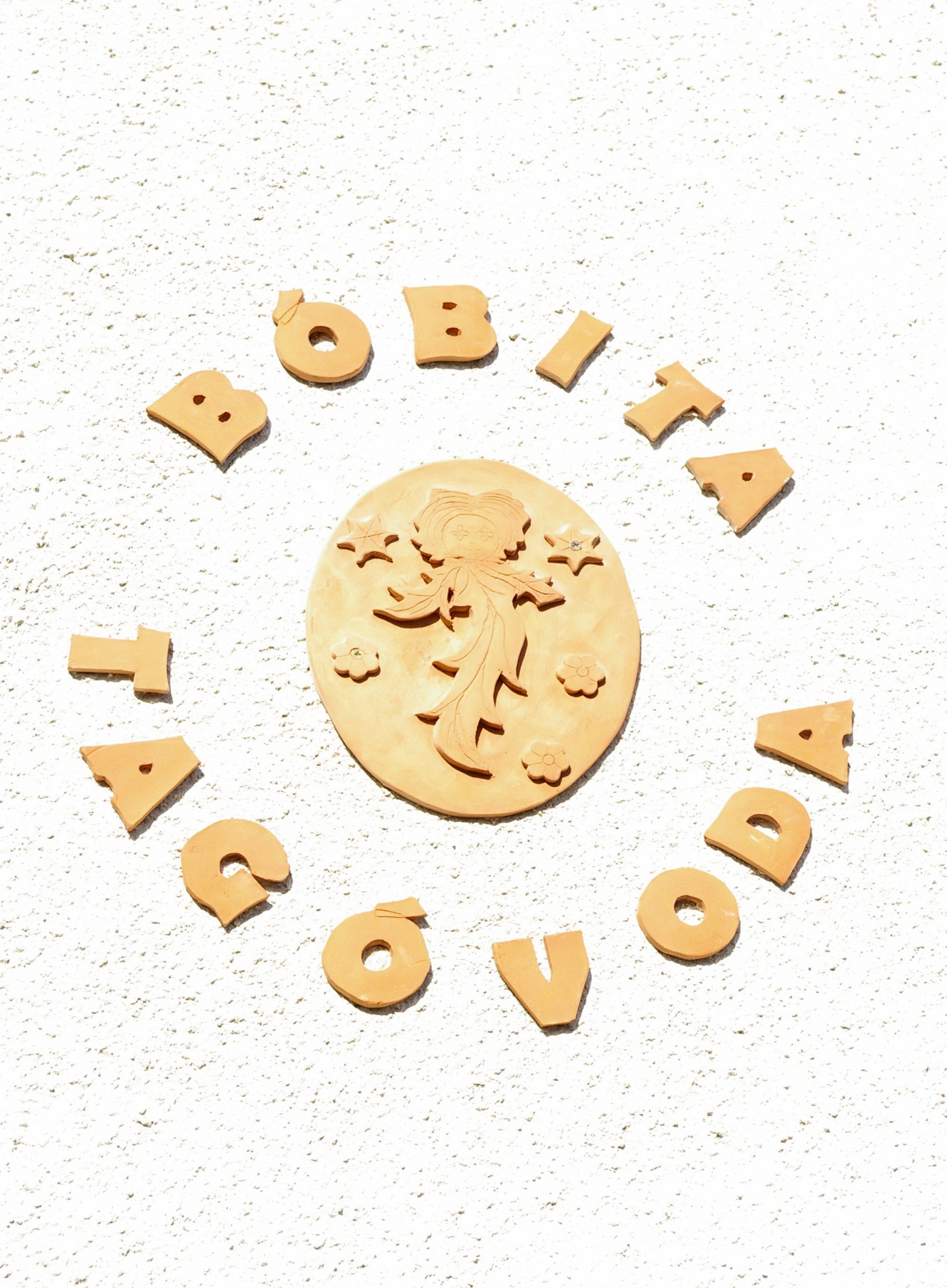 Munkaterv a 2019/2020-as Nevelési évreTartalomjegyzékTartalomjegyzék	21.	Jogszabályi háttér:	32.	Általános adatok	33.	2019/2020. nevelési év rendje	44.	Helyzetkép az óvodáról:	45.	Személyi feltételek:	56.	Tárgyi feltételek:	117.	A nevelési év  feladatai, tartalma:	128.	Értekezletek	159.	Továbbképzések:	1610.	Munkaközösségek:	1711.	Gyermekvédelem	1712.	Együttműködés  más  intézményekkel:	2013.	A tagóvoda vezető belső ellenőrzési terve:	2314.	Az óvoda eseményterve:	2615.	Legitimációs záradék:	30Jogszabályi háttér:2011.évi CXC. Törvény a Nemzeti Köznevelésről2012. évi CXXIV. Törvény ( a 2011.évi CXC. Törvény és az 1993. évi LXXIX.         Törvény egységbe szerkesztett normaszövege)229/2012.(VIII.28.) Kormányrendelet20/2012.(VIII.31) Kormányrendelet363/2012.(XII.17.)Kormányrendelet az Óvodai Nevelés Országos Alapprogramjáról.Az óvoda működését és nevelési tevékenységét meghatározó dokumentumokÁltalános adatokAz óvoda megnevezése:	Üllő Város Humán Szolgáltató Központ, Óvoda és				Központi Rendelő				Bóbita TagóvodaAz óvoda címe:              	2225  Üllő  Állomás u.17.Az óvoda elérhetőségei:        +36 29/ 320-059@ 	bobitaovi@ullohszk.huTagóvoda vezető neve   : 	Dócsné Bodnár Gizella	+36 30/ 637-5627Az óvoda nyitvatartási  ideje :  hétfő:				6 – 19 óráig keddtől – péntekig:		6  - 18 óráig     2019/2020. nevelési év rendjeA 2019/2020. nevelési év kezdő napja	 2019. szeptember 1. záró napja 	             2020.augusztus 31.Az óvoda nyári zárva tartásáról a szülőket az Önkormányzati testület döntése után 2020. február 15 –ig értesítjük. Nevelés nélküli munkanapok2019. augusztus 30.		( Tanévnyitó nevelőtestületi értekezlet)2019. október 18. 		( Továbbképzési nap)2020. április . ( Feltételes)	( Továbbképzési nap)2020. június 5.			( Tanévzáró nevelőtestületi értekezlet)Helyzetkép az óvodáról:csoportok száma: 					   3férőhely:						75 főfelvett gyermek létszám  ( szeptember 1-én ): 	84 főkihasználtság: 					112%A gyermekek  életkor  szerinti megoszlása:Kiscsoportos:		32  főKözépső csoportos:		21 főNagycsoportos:		31  főA gyermekek  nemek  szerinti megoszlása: Lány:				41  főFiú:				43 főSzemélyi feltételek:óvodapedagógus:			6 főpedagógiai asszisztens:		1 fődajka:					3 főkonyhai alkalmazott:  		1 főCsoportok beosztása: Katica  csoport:   28 fő    Dócsné Bodnár Gizella  óvodapedagógus  Dr.Véghné  Musil  Ildikó   óvodapedagógus             Baierné Lakatos Zsófia dajkaCinege csoport :	 28 fő     Lukács Nóra  óvodapedagógus             Kertész-Berceli Orsolya  óvodapedagógus             Fodor Tímea  dajkaPillangó csoport:   28  fő	        Ádám Bernadett  óvodapedagógus	 Brecskáné Lévai Zsuzsanna  óvodapedagógus             Kolozsi Csabáné  dajkaGyógypedagógiai asszisztens  :      a Humán Szolgáltató Központ alkalmazásában, intézményünkben látja el tevékenységétPszichológus, gyógypedagógus, fejlesztő pedagógus:    a Humán Szolgáltató Központ alkalmazásában állnak, és az összes óvodában tevékenykednekDolgozók munkaidő beosztása:Óvodapedagógusok munkarendje:Óvodapedagógusok heti beosztásaMunkarend II. ( tagóvoda vezető és váltótársa)Dajkák munkarendje:A zárós  dajka beosztása módosul:Hétfő:      9,40 -19 Kedd:     10,40- 18						Pedagógiai asszisztens munkarendje:Kovács Teréz:	hétfőtől-péntekig:          7,30-15,50     heti 40 óra			 munkaközi szünet:       13-13,20            napi 20 percKonyhai alkalmazott munkarendje:Szekeres Ildikó: 	hétfőtől – péntekig:      8 – 16 óráig      heti 40 óra   			munkaközi szünet:        13 – 13,20          napi 20 percTárgyi feltételek:A  célszerű  működés alapvető feltételeinek biztosításához szükséges feladatok:A   HACCP  szerinti munkavégzés napi ellenőrzése, eszközök beszerzése.Az elhasználódott eszközök folyamatos pótlása.Az  egészség és környezeti nevelés fejlesztéséhez kapcsolódó tárgyi eszközök beszerzése A néphagyomány őrző kézműves tevékenységekhez szükséges eszközök folyamatos biztosítása, beszerzése.Az anyanyelvi játékokhoz szükséges tárgyi eszközök folyamatos beszerzéseAz épület fizikai állapotának megőrzése.Népviseleti ruhák beszerzése a gyermekek számáraA  konyhába tisztítószer szekrény beszerelése szükségessé vált, hogy a NÉBIH előírásainak is eleget tudjunk tenni.A nevelési év  feladatai, tartalma:Kiemelt feladatok:A különleges bánásmódot igénylő gyermekek integrálásának megoldása a csoportok mindennapi életében.A tolerancia erősítése a gyermekekben.A néphagyományőrző jeles napi ünnepek megtartása, bővítéseA módosult Alapprogram elvárásinak való megfelelésA módosított HOP folyamatos megvalósulása a nevelő munkában.További feladatok: Esztétikai érzék fejlesztése a népművészet segítségével.A mindennapi szabad játék és a mozgás,  számára megfelelő hely és idő biztosítása. Az anyanyelvi játékok alkalmazásával az artikuláció, beszédtechnika, élettani pöszeség javításának elősegítése. Határon túli magyar óvodával való kapcsolatfelvétel, kapcsolattartás.Minőségügyi feladatok:A gyermekek fejlődési naplójának vezetéseA problémás gyermekeknek egyéni fejlesztési napló készítése a HSzK. szakembereinek segítségével.Az SNI-s gyermekek fejlődésének nyomon követése, előírt fejlesztésük biztosítása, helyettesítéseÖnértékelési csoport működtetéseÁdám Bernadett és Kertész-Berceli Orsolya önértékelési eljárásának lebonyolításaAz intézményi önértékeléshez szükséges dokumentumok átvizsgálásaÉrtékelés, önértékelés a dolgozók körébenA pedagógus minősítésre való felkészülés érdekében a széleskörű tájékozódás, az ismeretek átadásaÜnnepeink:Az Őszi Ünnepkör jeles napjai:Mihály nap – kapcsolódás a „ Mihálynapi sokadalom” c. városi rendezvényhez.Teréz napMárton Napi Ludas nap     7.4.2.  A Téli ünnepkör jeles napjai:Adventi készülődésMiklós napjaKarácsonyi ünneplésFarsang7.4.3. A Tavaszi Ünnepkör jeles napjai:		HúsvétMajális napjaPünkösd7.4.4.  A Nyári Ünnepkör jeles napjai:Szt. Iván napi Tűzgyújtás.Szt. István napi újkenyér ünnepe.    Egyéb ünnepeink Állatok világnapjaMárc.15.  Nemzeti ÜnnepA víz világnapjaA föld világnapjaAnyák napja – Évzáró- Búcsúzó GyermeknapEgyéb hagyományaink:A gyermekek név- és születésnapjának megünnepléseŐszi vagy tavaszi kirándulásÓvodai kézművesnapokJótékonysági Óvodabál szervezéseadventi kapunyitogatásAlkalmazottakkal kapcsolatos hagyományok:Névnapok megtartása Karácsony ünnepléseKözösségi rendezvényeken való részvétel:     Iskolai Tanévnyitó ünnepély:	Pitypang TagóvodaNagycsaládos Anyáknapja:   	Csicsergő TagóvodaEgyéb felkérés:			Aktuális megbeszélésselÉrtekezletekSzülői értekezletek:Mindhárom  csoportban:		 szeptember: Év eleji  tájékoztatásnovember:    Az új gyermekek beilleszkedésének tapasztalataiIskolaérettség kritériumaiA beiskolázással kapcsolatos változások ismertetése, lehetőségek     vizsgálataáprilis:	Szülő-gyermek kapcsolat változása az elmúlt évtizedekben.A gyermek érdeklődésének felkeltése és fenntartásaFogadó órák:    Katica csoport:		minden hónap első hétfőSzőlő csoport: 		minden hónap második hétfőPillangó csoport:		minden hónap harmadik hétfőTagóvoda vezető :		csütörtök:  8-11Telefonos egyeztetés alapján.  A szülő kérésére más időpont is lehetséges.	Munkatársi értekezletek:Szeptember :  Az év fő feladatainak megbeszéléseDecember:	  Az év közben  felmerült kérdések megvitatásaMájus :        	  Az év értékelése, felkészülés a nyári életre Óvónői értekezletek:Három hetente ismétlődő rövid értekezletek , aktuális témában és feladat ismertetéssel, aktuális ütemezéssel. Havonta ismétlődő rendszerességgel az autista  és más SNI- gyermekekkel való napi gyakorlati tevékenységek megbeszélése, összeegyeztetése.Nevelőtestületi értekezletek:Az  Igazgató által meghatározott időpont és tematika szerint( évnyitó, nevelési év végi)Továbbképzések:	Megfelelő ütemezéssel a   Humán Szolgáltató Központ     szervezi.  Jelenleg Lukács Nóra 7 éves periódusa tart intézményünkben. A többiek teljesítési kötelezettsége még nem áll fenn.Az év folyamán fellelhető térítésmentes továbbképzéseken továbbra is lehetőség szerint részt veszünk. On-line képzések megismerésére törekszünk.A Néphagyományőrző  Óvónők egyesületének szervezésében két alkalommal vesz részt a nevelőtestület továbbképzéseken. Mindkét továbbképzésre nevelés nélküli napot kívánunk igénybe venni. 2019. október 18-án Szentendrén, 2020. áprilisában 2 napos továbbképzés.Munkaközösségek:Szakmai munkaközösségA város öt óvodájában 3  munkaközösség működik.Téma: 				Mozgáskoordináció-mozgásterápia  Munkaközösség vezető: 	István RitaÓvodánkból tag:			Kertész-Berceli Orsolya		Tematika:				 a munkaközösség munkatervében található.Téma:				 „ Varázskulcs” Út a gyermekhez.Az SNI-s, az autista, az  ADHD-s és egyéb problémás gyermekek beilleszkedésének segítése. Megoldás keresés arra, hogy az ép, problémamentes gyermekek jogai ne csorbuljanak, és  - bár szakvégzettséggel az óvodapedagógusok nem rendelkeznek – a sérült, problémás gyerekek is kaphassanak hathatósabb segítséget fejlődésükhöz. Munkaközösség vezető: 	Dr. Véghné Musil Ildikó Óvodánkból tag:	Lukács Nóra	 és  alkalmanként aki érdeklődik    a téma iránt.	 Tematika:				 a munkaközösség munkatervében található.Téma:				Vezetői Munkaközösség vezető: 	Farkasné Hárs Jolán  szakmai vezető, ig.hely.Óvodánkból tag:			Dócsné Bodnár Gizella	GyermekvédelemFeladatunk:	Az óvónők  maximálisan biztosítsák a gyermekek alapvető szükségletét, az érzelmi biztonságot. Kiemelten fontos a tolerancia, a nyitottság, az  elfogadó, segítő, támogató attitűd, a szeretetteljesség, a következetesség Az óvónők nevelőfejlesztő munkájuk során mindig figyelembe veszik a gyerekek egyéni képességeit, tehetségét, fejlődési ütemét, szociokulturális hátterét. Segítik őket tehetségük kibontakoztatásában, valamint hátrányos helyzetükből való felzárkóztatásban.együttműködés a különböző intézményekkel / Családsegítő, ,Gyermekjóléti Szolgálat stb. /   Célunk: a gyermekek alapvető szükségleteinek kielégítése, gyermeki és emberi jogainak érvényesítése. hátránykompenzálással az esélyegyenlőség biztosítása, az eltérő szociális és kulturális környezetből érkező gyermekek számára.11.2.3. Az óvodapedagógusok feladatai:A gyermekek szociális, szociokulturális hátterének megismerése. Szükség szerint környezettanulmány végzése. A hátrányos, halmozottan hátrányos helyzetben lévő gyermekek differenciált nevelése, fejlesztése.A rendszeres óvodába járás figyelemmel kísérése, szükség esetén a hiányzás jelzése.A törvényi változásokhoz kapcsolódó dokumentumok kitöltéséhez szükséges tájékoztatás, segítségnyújtás.( étkezési nyilatkozatok)11.2.3.Az tagóvoda vezető feladatai:A gyermekvédelmi tevékenységhez a feltételek biztosításaBizalomelvű kapcsolat kiépítése a családokkal.A törvények és rendeletek naprakész ismerete, a munka hozzáigazítása. Veszélyeztetettség esetén a Gyermekjóléti Szolgálat tájékoztatása. Étkezési kedvezmények dokumentálása.IntegrációAz integrációt a szakmai alapdokumentumban megfogalmazottak szerint valósítjuk meg, Azokat a gyermekeket  akiknél úgy véljük szükséges a megfelelő vizsgálatokra irányítjuk.Akik már rendelkeznek PMPSZ  határozattal azoknak biztosítjuk a megfelelő körülményeket, hogy az ellátásban részesülhessenek. 11.3.1.Célunk:Az esélyteremtés az életbe való természetes beilleszkedéshez .A sajátos nevelési igényű gyermekek képességeinek optimális kibontakoztatása és harmonizálása, hogy a közösség életébe minél könnyebben beilleszkedjen. Elvünk: minden embert olyannak fogadjuk el, amilyen. Biztosítjuk a gyermekek emberi méltóságát, jogait, tiszteletben tartjuk egyéni különbözőségeiket. Szereteten, őszinte érdeklődésen, elfogadáson, nagyfokú tolerancián alapuló magatartást tanúsítunk.11.3.2. Feladataink:11.3.2.1.Feltételek megteremtése:Az integrációhoz szükséges belső szaktudás fejlesztése, ez irányú továbbképzéseken való részvétel.A gyermek fejlődését, fejlesztését segítő külső szakemberekkel, való hatékony együttműködés kialakítása, erősítése.11.3.2.2. A gyermekkel kapcsolatos feladatok:Az integrációs nevelésben résztvevő gyermekek számára a társadalmi kihívásoknak, elvárásoknak megfelelően az egyéni fejlesztés biztosítása.11.3.2.3. A szülőkkel kapcsolatos feladatok:Elsődleges családlátogatás, anamnézis felvétele.BeszoktatásFolyamatos, segítő együttműködés, gyermekük elfogadásának segítése, bátorító nevelésre ösztönzés.Folyamatos családlátogatás Fejlesztési tanácsok a sajátos nevelési igényű gyermekekkel való foglalkozáshoz (szülői igény esetén).Együttműködés  más  intézményekkel:Pest Megyei pedagógiai Szakszolgálat Üllői Tagintézménye:logopédiai kezelés az arra rászorult gyermekeknél heti egy alkalommalfejlesztő pedagógus foglalkozik heti egy alkalommal a rászoruló gyermekekkelGyermekjóléti Szolgálat:rendszeres kapcsolattartás a gyermek és ifjúságvédelmi felelősön keresztülJelzőrendszeri megbeszélések, havonkéntBölcsőde:kölcsönös látogatások, hospitálásokÁltalános Iskola:nyílt napokon való részvétela volt nagycsoportos óvónők látogatása az első osztályokbaTanítónők meghívása a szülői értekezletekreKözösségi Ház, Könyvtár:a gyermekeknek való műsor megtekintésekiállítások megtekintéseFelkérésre a kiállítások megnyitóján való szereplésA közösségi házban a „Márton-napi Ludas játékok” megrendezéseA jótékonysági bál szervezése a Kiss Sándor Közösségi házban.Gyermekorvos- védőnők, fogorvosa védőnők rendszeresen kilátogatnak az óvodákbaÜllői Mecénás KlubAz előző években megszokott módon részt veszünk a meghirdetett rajzversenyekenSzülői munkaközösségAz éves munkatervükben szereplő módon tartjuk a kapcsolatot.A tagóvoda vezető belső ellenőrzési terve:Pedagógusok:Pedagógiai munkát segítőkAz óvoda eseményterve:Legitimációs záradék:Készítette:				           Dócsné Bodnár Gizella tagóvoda vezetőVéleményezte és elfogadta:				      az óvoda nevelőtestülete                                                                                                             2019.szeptember 9.Egyetértett és elfogadta:  	                                      az óvoda szülői szervezeteFenntartónak leadva: 			                                    2019. szeptember 15.Üllő, 2019. 09.09.Szabó Ildikó Katalin 					Farkasné       Hárs Jolán          Igazgató						    szakmai vezető                                                                   Dócsné Bodnár Gizella                                                           Tagóvoda vezetőDr. Véghné Musil Ildikó			            	      Dr. Zeitler Nagy IldikóNev.test. nevében					      Szülői Szervezet elnöke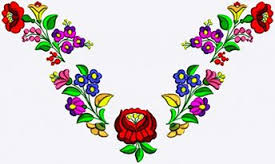 MellékletA Bóbita Óvoda Gyermekvédelmi munkaterve 2019./2020.Üllő, 2019.szeptember 9.		   		             Ádám Bernadett							    gyermekvédelmi felelős		hétfőkeddszerdacsütörtökpéntekKöt. órasz.1.munkarendmunkaközi szünet6-12,5010,30-10,506-12,5010,30-10,506-12,5010,30-10,506-12,5010,30-10,506-1232napi 20 perc2.munkarendmunkaközi szünet10,50-1914,-14,2010,50-17,10 14-14,2010,50-17,1514-14,2010,50-17,1514-14,2010-1632napi 20 perc3.munkarendmunkaközi szünet6,20-13,1010,30-10,506,20-13,1010,30-10,506,20-13,1010,30-10,506,20-13,1010,30-10,508 -1432napi 20 perc4.munkarendmunkaközi szünet11,10-1814,10-14,3011,10-1814,10-14,3011,10-1814,10-14,3011,10-1814,10-14,3012-1832napi 20 perc1 hét2. hét3. hét4. hétÁdám Bernadett1. munkarend4.munkarend3.munkarend2. munkarendBrecskáné     Lévai Zsuzsanna2. munkarend3.munkarend4.munkarend1. munkarendKertész-Berceli Orsolya3.munkarend2. munkarend1. munkarend4.munkarendLukács Nóra4.munkarend1. munkarend2. munkarend3.munkarendHétfőKeddSzerdaCsütörtökPéntekKöt. óraszámDócsné Bodnár Gizellamunkaközi szünet10,30- 15,30-8 -12,30-10,30-15,30-10,30-15,30-8-12,30-24Dr.Véghné Musil Ildikómunkaközi szünet6,40-13,3011-11,2010-16,5014,10-14,306,40-13,3011-11,206,40-13,3011-11,2010-1632napi 20 perc1.hét2.hét3.hétMunkaidő:Kolozsi Csabánémunkaközi szünet6-14,2011-11,208-16,2013-13,209,40-1815-15,20heti 40 óranapi 20 percFodor Tímeamunkaközi szünet9,40-1815-15,206-14,2011-11,208-16,2013-13,20heti 40 óranapi 20 percBaierné Lakatos Zsófiamunkaközi szünet8-16,2013-13,209,40-1815-15,206-14,2011-11,20heti 40 óranapi 20 percellenőrzés időpontjaellenőrzött csoportellenőrzés tartalma2019.szeptemberKaticaCinegePillangóNevelési tervÉves tevékenységi tervFejlődési naplók az új gyermekeknekMulasztási napló2019.szeptemberKaticaCinegePillangóÚj gyerekek beilleszkedése2019. októberKaticaCinegePillangóCsoportszoba rendjeSzokás és szabályrendszer kialakítása, betartásaFolyamatos napirendSzabadjáték 2019. novemberKaticaCinegePillangóA problémás gyermekek beilleszkedéseFejlődési napló2019. decemberKaticaCinegePillangóMikulás és Karácsonyi ünnepek előkészítése, lebonyolítása2020. januárKaticaCinegePillangóIskola beiratkozáshoz kapcsolódó tevékenység Óvodai szakvélemények elkészítéseFoglalkozás vázlatok2020.februárKaticaCinegePillangóFarsangi előkészületek, ünnepség lebonyolításaFejlődési naplók2020. márciusKaticaCinegePillangóNemzeti Ünnepre való felkészülés, lebonyolításAdminisztrációProblémás gyermekek fejlődési dokumentációja2020.áprilisKaticaCinegePillangóKirándulások előkészítéseSzülői értekezlet anyaga2020.májusKaticaCinegePillangóAnyák napi előkészületekÉvzáróra való felkészülés2020.júniusKaticaCinegePillangóAdminisztrációFejlődési naplókAlkalomszerű Minden pedagógusMunkaidő, munkarend, munkafegyelemellenőrzés időpontjaellenőrzés tartamaHetenteAz óvoda tisztaságaA csoportszobák tisztasága, rendben tartásaKonyhai feladatok HACCP előírása szerinti elvégzéseAz udvar rendben tartásHavontaTisztítószer felhasználásHACCP dokumentáció vezetése3 havontaNagytakarítás, Játékfertőtlenítésoktóber – novembermárcius – áprilisAz óvónőkkel való együttműködésA gondozási, nevelési feladatokban való aktív részvétel, udvari életben való részvétel(csoport ellenőrzések  alkalmával)AlkalomszerűenAz intézmény pontos nyitásának és zárásának ellenőrzéseMunkaidő, munkarend, munkafegyelemIdőpont(… hóban)EseményFeladatFelelősszeptember  ( első két hete)Új kenyér ünnepeKemencében kenyér sütésPékség látogatásaCsoportos óvónőkszeptember 5.Szülői értekezletSzülők tájékoztatásaÖsszevont: Dócsné Bodnár GizellaCsop. Óvónőkszept. 28.Mihály-napi vásárVásári játékfűzésVásár lebonyolításaSzülők tájékoztatásaÁdám BernadettKertész-Berceli Orsolyacsoportos óvónőkoktóber 4.Állatok VilágnapjaKapcsolódás a „Légy felelős állattartó”  programhozDócsné Bodnár Gizellaoktóber 2.heteTeréz-napi termés ünnepNyílt napok megszervezése, lebonyolításaSzülők tájékoztatásaCsoportos ÓvónőkOktóber 18.Hagyomány éltető óvónők találkozójaTovábbképzésNevelés nélküli munkanap szervezéseJelentkezésDócsné Bodnár GizellaNovember 4-8Érzékenyítő hétProgramok szervezése,szülőkkel, résztvevőkkel való egyeztetésDr. Véghné Musil IldikóNovember 14.Szülői értekezletSzülői tájékoztatásA munkatervben megfogalmazott témábanismertetők elkészítéseÁdám BernadettLukács NóraDr. Véghné Musil IldikóNovember 11.Márton-napi ludas játékokEgyeztetések. Szülők tájékoztatásaMeghívások, eszközbeszerzésDócsné Bodnár GizellaCsoportos óvónőkDecember 6.Mikulás ÜnnepségCsomagok intézéseMikulás meghívásaDócsné Bodnár GizellaDecember 1 -December 18Adventi készülődésBetlehem készítés, szervezéseLucázásBetlehemi játékMinden dolgozóKatica csoportos óvónők.Cinege csoportos óvónőkDecember 18.Karácsonyi ünnepségAjándékok beszerzéseKarácsonyfa beszerzéseDócsné Bodnár GizellaCsoportos Óvónők2020. JanuárNagycsoportosok Szülői értekezleteSzülői tájékoztatásVendégek meghívásaDócsné Bodnár GizellaFebruárFarsangEszközök beszerzéseCsoportos óvónőkFebruár 1 (8)Jótékonysági bálSzervezésSzülői SzervezetMinden dolgozóMárcius 13Március 15-ei ünnepségEmlékmű koszorúzás megszervezéseMegemlékező műsor összeállításaBrecskáné Lévai Zsuzsanna AnettMárciusVíz VilágnapjaSzülők tájékoztatásaKépek, cikkek gyűjtéseCsoportos ÓvónőkÁprilisHúsvétProjekt kidolgozásaCsoportos ÓvónőkÁprilisSzülői értekezletSzülői tájékoztatásA munkatervben megfogalmazott témábanismertetők elkészítéseCsoportos ÓvónőkÁprilisFöld napjaÓvodai virágültetés megszervezéseSzülők tájékoztatásaKépek, cikkek gyűjtéseCsoportos ÓvónőkMinden dolgozóMájusMajálisMájus-fa állítás megszervezéseJátékok szervezéseÁdám Bernadett Csoportos ÓvónőkMájusÉvzáró és Anyák napi megemlékezésekMűsorok összeállítása,megszervezéseCsoportos ÓvónőkMájusGyermeknapJátékok megszervezése, ajándékok beszerzése,Népi játszótér megszervezéseMinden ÓvónőTagóv.vez.JúniusPünkösdSzervezési feladatokCsoportos ÓvónőkJúniusSzt. Iván napi tűzgyújtásProjekt kidolgozáslebonyolításaCsoportos óvónőkSzeptember:felmérés készítése a hh és hhh gyermekekről,SNI-s gyermekek számbavételeProblémás és ellátatlan gyermekek számbavételeKonzultáció a HSZK szakembereivelétkezési térítési díjakkal kapcsolatos dokumentáció Október:közösen kialakított óvó-védő intézkedések megbeszélése A problémás gyermekek fejlesztési lehetőségeinek feltárása, dokumentálásaa gyermekvédelmi jelzőrendszer tudatosítása az óvónőkbenA szükséges szakértői vizsgálatok elindítása a szülőkkel megbeszélveNovember:aktuális feladatok ellátásafelmerülő problémák megoldásaDecember:a HH-s, HHH-s  és SNI-s gyermekek helyzetének megbeszélése /óvónők, logopédus, fejlesztő pedagógus /Január:iskolába kerülő gyermekekkel kapcsolatos gyermekvédelmi feladatok feltérképezéseiskolaérettségi vizsgálattal kapcsolatban felmerülő gyermekvédelmi feladatok végzéseGyemekvédelmi beszámoló elkészítéseFebruár:időpont egyeztetés a védőnői és orvosi  vizsgálatokról, a vizsgálat feltételeinek megteremtéseBeszámoló elkészítése.Március:szülők segítése a beiskolázással kapcsolatbanszülők tájékoztatása az iskolai nyílt napokrólÁprilis:a hátrányos helyzetű gyermekek és családjaik folyamatos segítése / szükség esetén /a nyári szünettel, elhelyezéssel kapcsolatos feladatok ismertetése a szülőkkel